Приложение №4Записать уравнение прямой с угловым коэффициентом k=2, проходящей через точку (1; -1) а) у=2х-3  б) у= 3х-2  в) у= 2х-12. Записать уравнение прямой, проходящей через точку (х0;у0) и образующей с осью Ох угол   = , х0=-3 ;у0=2           а) у=2х-3  б) у= х+5  в) у= х +33. Найти угловой коэффициент касательной к графику функции f  (x) = х3 в точке с абсциссой х0=1                               а) 3  б)  1  в)  -24. Найти угол между касательной к графику функции f  (x) = х2 в точке х0=1 и осью Ох.             а)   б)    в)  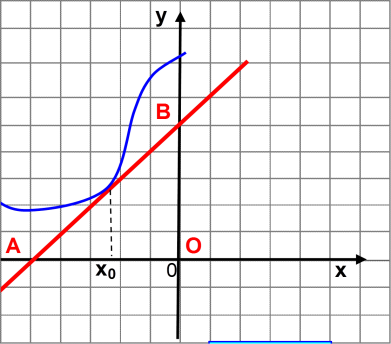 5. Написать уравнение касательной к графику функции у = х3+х2+1 в точке с абсциссой х0=1          а) 3х-1  б)  5х-2 в)  -2х+36. На рисунке изображен  график функции y=f(x) и касательная к нему в точке с абсциссой х0. Найдите значение производной в точке х0               а)  1	б) - 5	в) - 1		КОД: 1. а; 2. б; 3. а; 4. в; 5. б; 6. а.